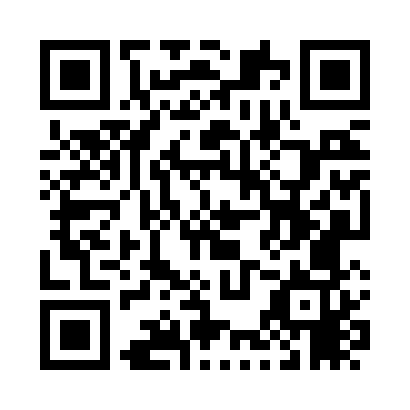 Ramadan times for Lyon, Rhone-Alpes, FranceMon 11 Mar 2024 - Wed 10 Apr 2024High Latitude Method: Angle Based RulePrayer Calculation Method: Islamic Organisations Union of FranceAsar Calculation Method: ShafiPrayer times provided by https://www.salahtimes.comDateDayFajrSuhurSunriseDhuhrAsrIftarMaghribIsha11Mon5:565:567:0012:514:046:426:427:4612Tue5:545:546:5812:504:056:436:437:4713Wed5:525:526:5612:504:056:446:447:4914Thu5:505:506:5512:504:066:466:467:5015Fri5:485:486:5312:494:076:476:477:5116Sat5:465:466:5112:494:086:486:487:5317Sun5:455:456:4912:494:096:506:507:5418Mon5:435:436:4712:494:096:516:517:5519Tue5:415:416:4512:484:106:526:527:5720Wed5:395:396:4312:484:116:546:547:5821Thu5:375:376:4112:484:126:556:558:0022Fri5:355:356:3912:474:126:566:568:0123Sat5:335:336:3712:474:136:586:588:0324Sun5:315:316:3512:474:146:596:598:0425Mon5:285:286:3312:464:157:007:008:0526Tue5:265:266:3212:464:157:027:028:0727Wed5:245:246:3012:464:167:037:038:0828Thu5:225:226:2812:464:177:047:048:1029Fri5:205:206:2612:454:177:067:068:1130Sat5:185:186:2412:454:187:077:078:1331Sun6:166:167:221:455:188:088:089:141Mon6:146:147:201:445:198:098:099:162Tue6:126:127:181:445:208:118:119:173Wed6:106:107:161:445:208:128:129:194Thu6:086:087:141:435:218:138:139:205Fri6:066:067:131:435:228:158:159:216Sat6:046:047:111:435:228:168:169:237Sun6:026:027:091:435:238:178:179:258Mon6:006:007:071:425:238:198:199:269Tue5:585:587:051:425:248:208:209:2810Wed5:565:567:031:425:248:218:219:29